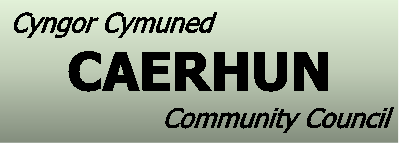 Cofnodion / Minutes – 28.06.2021COFNODIONDarllenwyd y cofnodion a chytunwyd eu bod yn gywir. MATERION YN CODIGroesffordd Llew Coch, Tyn y GroesDarllenodd y clerc ymateb gan CBSC ynglŷn â chyfyngiadau parcio arfaethedig.  Toiledau Rowen Hysbysodd Jimmy Logan fod y gwaith dal heb gael eu cwblhau, hefyd hysbysodd bod nifer o drigolion Rowen wedi holi os bydd CBSC yn codi tal i ddefnyddio’r toiledau er mwyn gwneud pres i fynd tuag at gostau rhedeg y toiledau cytunodd y clerc i wneud ymholiadau hefo CBSC.Afon Roe Hysbysodd Jimmy Logan ei fod o  a phedwar arall o’r pentref wedi cyfarfod hefo swyddogion i gael arddangosiad i osod y ‘flood barriers’.CYNLLUNIO0/48571Dim gwrthwynebiad. 0/48567Dim gwrthwynebiad.ARIANNOLCyfrifon Terfynol Cyngor Cymuned CaerhunRhannodd y clerc copi o’r fantolen, doeth gan y pwyllgor dim sylwadau.  Arwyddodd y cadeirydd a’r clerc dogfennau’r archwiliad a’r cyfrifon.Cyfrifon Terfynol - Erw RhunRhannodd y clerc copi o’r fantolen, doeth gan y pwyllgor dim sylwadau.  Arwyddodd y cadeirydd a’r clerc y cyfrifon.UNRHYW FATER ARALL XX XXXXXHysbysodd Cledwyn Griffiths eu bod wedi derbyn cwyn gan y cymdogion ynglŷn â cŵn yn XX XXXXX, gan fod y 2 tŷ hefo perchnogion preifat, cytunodd y pwyllgor mai mater sifil oedd hyn.Wal y Bedol Hysbysodd Cledwyn Griffiths bod angen torri’r coedyn oedd yn wal y Bedol gan ei fod yn tyfu allan i’r ffordd, cytunodd y clerc i gysylltu â CBSC.Twll yn y Ffordd Ger y Tŷ Gwyn  Hysbysodd Jimmy Logan fod twll yn y ffordd ger y Tŷ Gwyn, cytunodd y clerc i gysylltu â CBSC.XXXXXXXXXX, Llanbedr y CenninHysbysodd Cledwyn Griffiths fod coeden dderw wedi marw yn XXXXXXXXXX a buasai’n achosi i’r wal syrthio i’r ffordd os yw’n syrthio, cytunodd y clerc i gysylltu â CBSC.  Llwybr Pennant Hysbysodd Eryl Roberts bod angen torri’r llwybr, cytunodd clerc i gysylltu â XXXXXX XXXXX.Surf Snowdonia Hysbysodd Cledwyn Griffiths bod nifer o drigolion wedi cwyno ynglŷn ag oglau o Surf Snowdonia tra iddynt wagio’r garthffosiaeth i lorri dwywaith y dydd gan nad ydynt ar y brif system carthffosiaeth, roedd y pwyllgor hefyd hefo pryderon os fydd y brif system yn gallu ymdopi a’r garthffosiaeth ychwanegol unwaith i Surf Snowdonia cysylltu i’r brif system.  Cytunodd Cyng. Goronwy Edwards gwneud ymholiadau ynglŷn â’r amodau cynllunio a chytunodd y clerc ysgrifennu at Dwr Cymru ynglŷn â phryderon y pwyllgorCaewyd y cyfarfod am 8.05yh, cynhelir y cyfarfod nesaf Nos Lun 2il o Awst am 7.30yh.MINUTES The minutes from the previous meeting were agreed as an accurate record. MATTERS ARISING Red Lion Crossroad, Tyn y GroesThe clerk read the response from CCBC in realtion to the proposed parking restrictions. Rowen Toilets  Jimmy Logan raised the work still hadn’t been completed.  It was noted a number of Rowen residents had also asked if CCBC were planning to charge for use of the toilets to raise money towards the cost of refurbishing them, the clerk agreed to make some enquries with CCBC. Afon Roe Jimmy Logan raised he and 4 others attended the demonstration to install the flood barriers.PLANNING 0/48571No objections. 0/48567No objections. FINANCIAL Final Accounts Caerhun Community Council #The clerk shared the balance sheet, the committee had no comments or concerns.  The chairman and clerk signed the annual audit and accounts.Final Accounts - Erw RhunThe clerk shared the balance sheet, the committee had no comments or concerns.  The chairman and clerk signed the accounts.ANY OTHER BUSINESS XX XXXXX Cledwyn Griffiths raised he had received a complaint from the neighbours of XX XXXXX in relation to barking dogs, as both properties were private it was agreed this was  a civil matter. Wall at y Bedol Cledwyn Griffiths raised the tree that had grown in the wall needed cutting back as it was affecting visiblity, the clerk agreed to contact CCBC. Hole in the Road by Tŷ Gwyn  Jimmy Logan raised there was still a hold in the road by the Tŷ Gwyn, the clerk agreed to contact CCBC. XXXXXXXXXX, Llanbedr y CenninCledwyn Griffiths raised there was a dead oak tree in XXXXXXXXXX which would cause the wall to collapse if the tree were to fall, the clerk agreed to contact CCBC. Pennant ROW Eryl Roberts raised that the footpath needed clearning, the clerk agreed to contact XXXXXX XXXXX. Surf Snowdonia Cledwyn Griffiths raised that a numberof residents had complained about the smell coming from Surf Snowdonia while the septic tank was being emptied, concern was also raised about whether the main sewerage system would be able to cope with the increase of sewerage once they joined the main system. Cllr Goronwy Edwards agreed to make some enquiries around the planning conditions imposed and the clerk agreed to write to Dwr Cymru raising our concerns.The meeting closed 8.05pm,the next meeting is schedued Monday 2nd August at 7.30pm.Cadeirydd/ChairmanJimmy LoganJimmy LoganPresennol/PresentCledwyn GriffithsGeraint DaviesWilliam Hugh RobertsEryl Roberts Dewi Vaughan JonesRhun EdwardsCyng.Goronwy EdwardsSian Wyn Jones (Clerc) Ymddiheuriadau/ApologiesGwynfor EvansDewi Jones 